Reversible writing/deleting of magnetic skyrmions through hydrogen adsorption/desorptionGong Chen1,2*, Colin Ophus3, Alberto Quintana1, Heeyoung Kwon4, Changyeon Won5, Haifeng Ding6, Yizheng Wu7, Andreas K. Schmid3, Kai Liu1,2*1 Physics Department, Georgetown University, Washington, DC 20057, USA2 Physics Department, University of California, Davis, California 95616, USA3 NCEM, Molecular Foundry, Lawrence Berkeley National Laboratory, Berkeley, California, 94720 USA4 Center for Spintronics, Korea Institute of Science and Technology, Seoul 02792, South Korea5 Department of Physics, Kyung Hee University, Seoul 02447, South Korea6 National Laboratory of Solid State Microstructures, Department of Physics and Collaborative Innovation Center of Advanced Microstructures, Nanjing University, 22 Hankou Road, Nanjing 210093, People’s Republic of China7 Department of Physics, State Key Laboratory of Surface Physics and Advanced Materials Laboratory, Fudan University, Shanghai 200433, China* Correspondence should be addressed to gchenncem@gmail.com (G.C.); Kai.Liu@georgetown.edu (K.L.)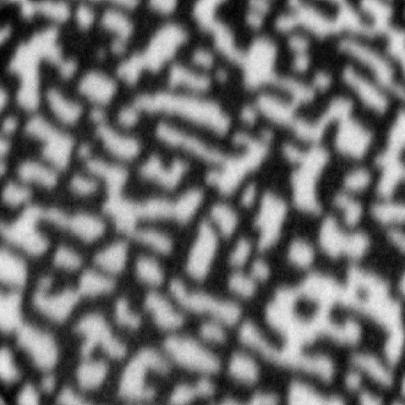 Figure S1. SPLEEM image with out-of-plane sensitivity of 24ML Ni/2ML Fe/1ML Ni/Cu(001), showing bubble-like domain pattern in the absence of magnetic field. The field of view is 7 μm.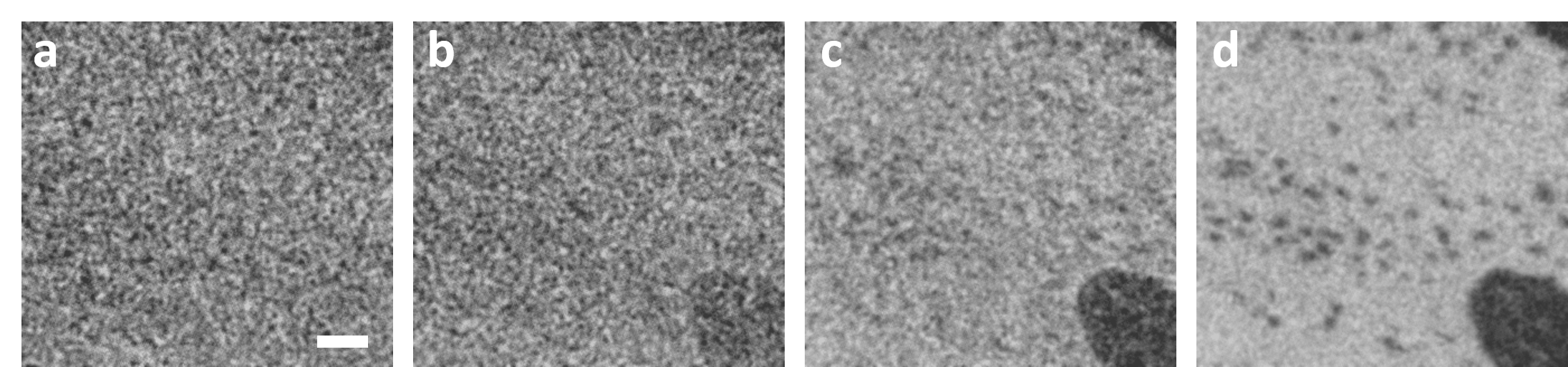 Figure S2. SPLEEM images with out-of-plane sensitivity as a function of Ni thickness dNi in Ni/3ML Co/5ML Pd/W(110), showing the evolution of out-of-plane magnetized domains during the SRT. (a) dNi = 0 ML, (b) dNi = 0.20 ML, (c) dNi = 0.27 ML, (d) dNi = 0.31 ML. Scale bar 1μm.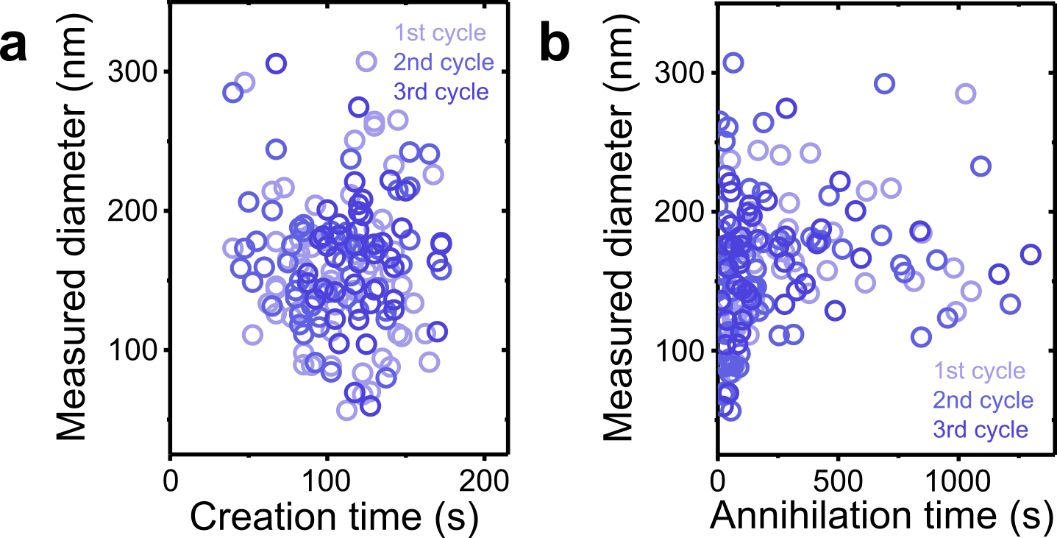 Figure S3. Relations between skyrmion diameter and the time required for skyrmion creation (panel a) and annihilation (panel b) over three cycles. The creation/annihilation time is counted from the instant when the hydrogen valve is turned ON/OFF until the moment each skyrmion appears/disappears. 